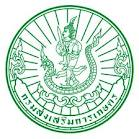 แมลงร้ายในนาข้าวสีเพลี้ยกระโดดน้ำตาล

ตัวเต็มวัยจะมีสีน้ำตาลหรือสีน้ำตาลปนเทา มีความยาวประมาณ 3 มม.กว้าง 1 มม. หนวดตั้งอยู่ด้านข้างของหัวอยู่ใต้ขาหลังมีหนามที่เคลื่อนใหวได้ ตัวโตเต็มวัยมี 2 แบบ คือ แบบที่มีปีกยาวและแบบที่มีปีกสั้นตัวเมียวางไข่ที่กาบใบหรือก้านใบ ไข่จะฟักเป็นตัวอ่อน 7-9 วันตัวอ่อนจะลอกคราบ 5ครั้งภายใน 13-15 วัน ตัวเมียมีอายุ 15 วัน ตัวผู้มีอายุ 13 วันตัวอ่อนและตัวเต็มวัยของเพลี้ยกระโดดสีน้ำตาลจะดูดกินน้ำเลี้ยงจากต้นข้าวทำให้ต้นข้าวมีอาการใบเหลือง แห้ง คล้ายน้ำร้อนลวกที่เรียกว่า"hopperburn" เพลี้ยกระโดดสีน้ำตาลยังนำเชื้อวิสามาสู่ต้นข้าว ทำให้เกิดโรคเขียวเตี้ยโรคจู๋ และโรคต้นเตี้ยแล้วเหี่ยวแมลงดีในนาข้าวแตนแบนของหนอนกระทู้แตนเบียนชนิดนี้มีขนาดเล็กและปีกใส ปีกหน้ามีเซลปิด ตามีขน หนวดยาวเท่ากับความยาวตัว ชอบอยู่ในนาสภาพข้าวไร่ มันทำลายหนอนกระทู้โดยตัวเมียจะวางไข่ 3-5 ฟองในตัวหนอนกระทู้แต่ละตัว ตัวอ่อนแตนเบียนกัดกินอยู่ภายในตัวหนอน เมื่อโตเต็มที่แล้วจะออกมาชักใยสร้างรังดักแดสีน้ำตาลหุ้มอยู่ที่ข้างตัวหนอนที่มันกัดกิน หลังจากนั้น 4-8 วันตัวเต็มวัยของแตนเบียน จึงออกมาและมีชีวิต
อยู่ 6-8 วัน